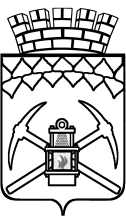 КЕМЕРОВСКАЯ ОБЛАСТЬ - КУЗБАССТерриториальная избирательная комиссия Беловского городского округаРЕШЕНИЕ 26.07.2023 г                                                                                            № 30/227О регистрации единого списка кандидатов в депутаты Совета народных депутатов Беловского городского округа седьмого созыва, выдвинутого избирательным объединением «Региональное отделение политической партии «КОММУНИСТИЧЕСКАЯ ПАРТИЯ РОССИЙСКОЙ ФЕДЕРАЦИИ» по Кемеровской области - Кузбассу»Проверив соблюдение требований Закона Кемеровской области от 30 мая 2011 года № 54-ОЗ «О выборах в органы местного самоуправления в Кемеровской области – Кузбассе» избирательного объединения «Региональное отделение политической партии «КОММУНИСТИЧЕСКАЯ ПАРТИЯ РОССИЙСКОЙ ФЕДЕРАЦИИ» по Кемеровской области - Кузбассу» при выдвижении единого списка кандидатов, территориальная избирательная комиссия Беловского городского округа установила следующее.Порядок выдвижения списка кандидатов в депутаты Совета народных депутатов Беловского городского округа седьмого созыва, выдвинутого избирательным объединением «Региональное отделение политической партии «КОММУНИСТИЧЕСКАЯ ПАРТИЯ РОССИЙСКОЙ ФЕДЕРАЦИИ» по Кемеровской области - Кузбассу» заверенного в количестве 14 человек решением территориальной избирательной комиссии Беловского городского округа от «9» июля 2023 года № 23/148, соответствует требованиям статей 26, 28, 80, 81, 83 Закона Кемеровской области от 30 мая 2011 года № 54-ОЗ «О выборах в органы местного самоуправления в Кемеровской области – Кузбассе».С учетом изложенного, руководствуясь статьями 30 и 84 Закона Кемеровской области от 30 мая 2011 года № 54-ОЗ «О выборах в органы местного самоуправления в Кемеровской области – Кузбассе», территориальная избирательная комиссия Беловского городского округаРЕШИЛА:1. Зарегистрировать список кандидатов в депутаты Совета народных депутатов Беловского городского округа седьмого созыва, выдвинутый избирательным объединением «Региональное отделение политической партии «КОММУНИСТИЧЕСКАЯ ПАРТИЯ РОССИЙСКОЙ ФЕДЕРАЦИИ» по Кемеровской области - Кузбассу», в количестве 14 человек 26 июля 2023 года в 18 часов 09 минут (прилагается).2. Выдать зарегистрированным кандидатам удостоверения установленного образца.3. Разместить настоящее решение на сайте Администрации Беловского городского округа в информационно-телекоммуникационной сети «Интернет» в разделе «Выборы».4. Контроль за исполнением настоящего решения возложить на секретаря территориальной избирательной комиссии Беловского городского округа Алексеевич И.А.Единый список кандидатов,Зарегистрированный территориальнойизбирательной комиссией Беловского городского округа«26» июля 2023 года(решение № 30/227)СПИСОКкандидатов в депутаты Совета народных депутатов Беловского городского округа седьмого созыва, выдвинутый избирательным объединением «Региональное отделение политической партии «КОММУНИСТИЧЕСКАЯ ПАРТИЯ РОССИЙСКОЙ ФЕДЕРАЦИИ» по Кемеровской области - Кузбассу»,по единому избирательному округу1. Карпов Александр Владимирович, дата рождения – 9 июля 1972 года, место рождения – гор. Белово Кемеровской обл., адрес места жительства – Кемеровская область – Кузбасс, гор. Белово, профессиональное образование – Государственное образовательное учреждение высшего профессионального образования "Томский государственный архитектурно–строительный университет", 2008 г., основное место работы или службы, занимаемая должность / род занятий – ООО "НСК–С", директор.2. Монин Алексей Юрьевич, дата рождения – 3 апреля 1992 года, место рождения – пос. Инской гор. Белова Кемеровской обл., адрес места жительства – Кемеровская область – Кузбасс, г. Белово, профессиональное образование – Федеральное государственное бюджетное образовательное учреждение высшего образования "Кемеровский государственный университет" г. Кемерово, 2016 г., основное место работы или службы, занимаемая должность / род занятий –  Лицо, применяющее специальный налоговый режим "Налог на профессиональный доход".3. Тихонов Сергей Николаевич, дата рождения – 23 августа 1958 года, место рождения – гор. Белово Кемеровской обл., адрес места жительства – Кемеровская область – Кузбасс, г. Белово, профессиональное образование – Уфимский индустриально–педагогический техникум, 1979 г., основное место работы или службы, занимаемая должность / род занятий –  пенсионер.4. Кулебакина Елена Николаевна, дата рождения – 15 февраля 1967 года, место рождения – пос. Грамотеино гор. Белово Кемеровской обл., адрес места жительства – Кемеровская область – Кузбасс, Беловский р–н профессиональное образование – Беловское педагогическое училище, 1985 г., основное место работы или службы, занимаемая должность / род занятий – ТУ пгт Грамотеино, уборщик служебных помещений.5. Раева Татьяна Степановна, дата рождения – 20 февраля 1970 года, место рождения – с. Мохово Беловского р–на Кемеровской обл., адрес места жительства – Кемеровская область – Кузбасс, г. Белово, основное место работы или службы, занимаемая должность / род занятий –  пенсионер.6. Филиппова Дарья Евгеньевна, дата рождения – 13 августа 1991 года, место рождения – пос. Новый Городок гор. Белово Кемеровской обл., адрес места жительства – Кемеровская область – Кузбасс, г. Белово, профессиональное образование – Федеральное государственное бюджетное образовательное учреждение высшего профессионального образования "Кемеровский государственный университет", 2012 г., основное место работы или службы, занимаемая должность / род занятий –  домохозяйка.7. Лебедева Анна Владимировна, дата рождения – 17 февраля 1981 года, место рождения – гор. Белово Кемеровской обл., адрес места жительства – Кемеровская область – Кузбасс, г. Белово, профессиональное образование – Государственное образовательное учреждение высшего профессионального образования Кемеровский государственный университет, 2004 г., основное место работы или службы, занимаемая должность / род занятий – ООО "БеловоСтройГарант", главный экономист.8. Матлахов Дмитрий Владимирович, дата рождения – 2 августа 1987 года, место рождения – гор. Белово Кемеровской обл., адрес места жительства – Кемеровская область – Кузбасс, г. Белово, профессиональное образование – Государственное образовательное учреждение высшего профессионального образования "Омский государственный университет путей сообщения", 2009 г., основное место работы или службы, занимаемая должность / род занятий – Эксплуатационное вагонное депо Белово – структурное подразделение Западно–Сибирской дирекции инфраструктуры – структурного подразделения центральной дирекции инфраструктуры – филиала ОАО "РЖД", начальник отдела.9. Аникинова Анна Владимировна, дата рождения – 5 апреля 1989 года, место рождения – гор. Белово Кемеровской обл., адрес места жительства – Кемеровская область – Кузбасс, г. Белово, профессиональное образование – Федеральное государственное бюджетное образовательное учреждение высшего профессионального образования "Кузбасский государственный технический университет имени Т.Ф. Горбачева", 2012 г., основное место работы или службы, занимаемая должность / род занятий – МБОУ ООШ № 28 города Белово, заместитель директора по административно–хозяйственной работе.10. Смольникова Людмила Васильевна, дата рождения – 3 января 1951 года, место рождения – гор. Новосибирск, адрес места жительства – Кемеровская область – Кузбасс, г. Белово, профессиональное образование – Новосибирский электромеханический техникум транспортного строительства, 1973 г., основное место работы или службы, занимаемая должность / род занятий –  пенсионер.11. Шимолина Светлана Петровна, дата рождения – 21 марта 1972 года, место рождения – с. Пудино Парабельского р–на Томской обл., адрес места жительства – Кемеровская область – Кузбасс, г. Белово, основное место работы или службы, занимаемая должность / род занятий –  домохозяйка.12. Бубенчиков Сергей Георгиевич, дата рождения – 1 апреля 1947 года, место рождения – с. Абышево Подунского р–на Кемеровской обл., адрес места жительства – Кемеровская область – Кузбасс, г. Белово, основное место работы или службы, занимаемая должность / род занятий –  пенсионер.13. Асташкина Анастасия Алексеевна, дата рождения – 24 января 2003 года, место рождения – г. Новокузнецк Кемеровская обл. Россия, адрес места жительства – Кемеровская область – Кузбасс, г. Белово, основное место работы или службы, занимаемая должность / род занятий – ТУ пгт Бачатский, инспектор по организационным вопросам.14. Флесакова Валентина Владимировна, дата рождения – 26 июля 1981 года, место рождения – пос. Щебзавод Беловского р–на Кемеровской обл., адрес места жительства – Кемеровская область – Кузбасс, г. Белово, профессиональное образование – ГОУСПО Новокузнецкий педагогический колледж № 2, 2005 г., основное место работы или службы, занимаемая должность / род занятий – МБДОУ детский сад № 59 города Белово, сторож.Председатель территориальной избирательной комиссии М.А. БеловаподписьСекретарь территориальной избирательной комиссииИ.А. Алексеевичподпись